Activities:Make sunflowers with ears buds: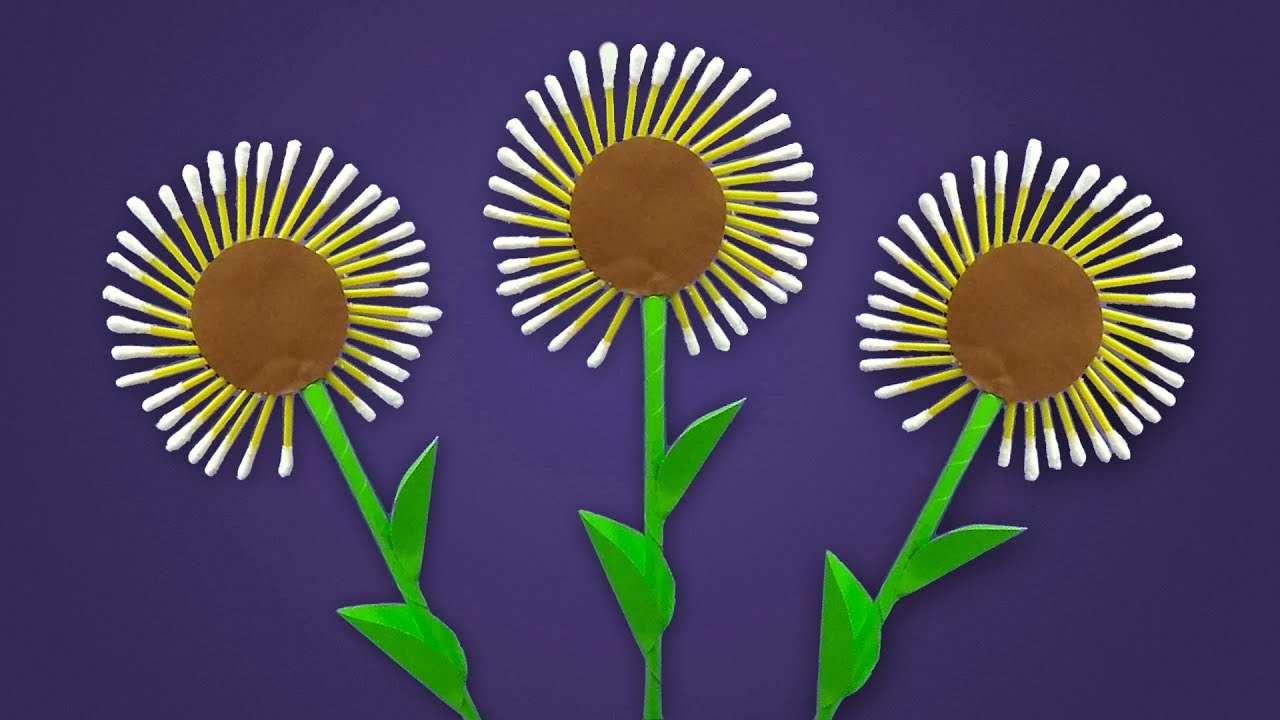 